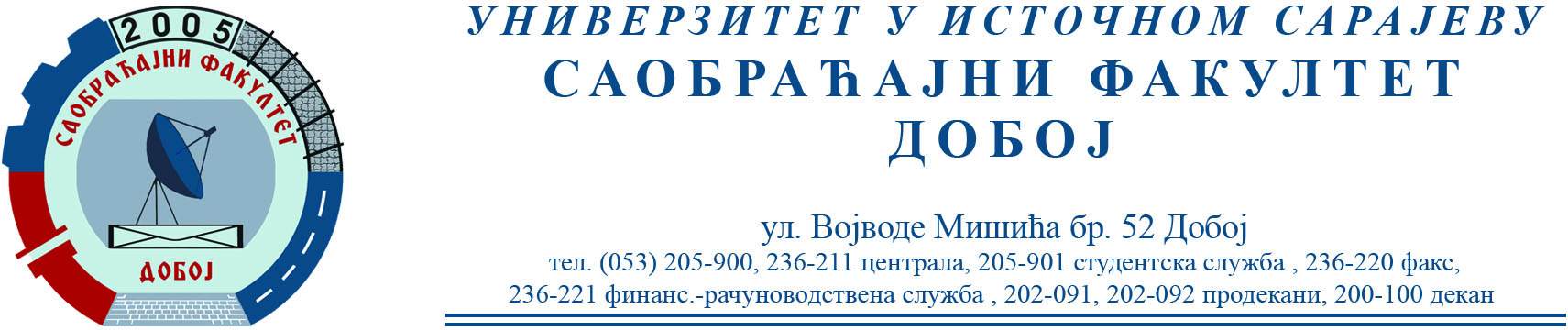 REZULTATI PISMENOG DIJELA ISPITA IZ PREDMETA OSNOVE MEHANIKE FLUIDA ODRŽANOG 21.09.2022. GODINEUsmeni dio ispita će se održati 26. 09. 2022. (ponedjeljak) sa početkom u 10 h.Predmetni profesor:Dr Perica Gojković, redovni profesor.Milan Eremija, asistent.R. br.Prezime i imeBr. indeksa1.Mašanović Gorana1426/192.Batalević Senad1444/193.Ristić Dušan1487/194.Gojković Milovan1486/195.Kadušić Nasiha1471/19